Oneida Central Public School            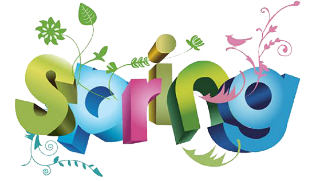 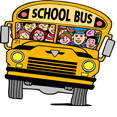  April 2022	Monday 	     Tuesday 	               Wednesday 	                Thursday 	           Friday 	Monday 	     Tuesday 	               Wednesday 	                Thursday 	           Friday 	Monday 	     Tuesday 	               Wednesday 	                Thursday 	           Friday 	Monday 	     Tuesday 	               Wednesday 	                Thursday 	           Friday 	Monday 	     Tuesday 	               Wednesday 	                Thursday 	           Friday Upcoming Dates for MayKindergarten Registrations – ongoing for birth year 2018
May 23rd - Holiday No school for students
May 24 – start of EQAO
May 16-20 – Book FairUpcoming Dates for MayKindergarten Registrations – ongoing for birth year 2018
May 23rd - Holiday No school for students
May 24 – start of EQAO
May 16-20 – Book FairUpcoming Dates for MayKindergarten Registrations – ongoing for birth year 2018
May 23rd - Holiday No school for students
May 24 – start of EQAO
May 16-20 – Book Fair1                           Day 4
Wacky Hair Day4	                      Day 5
**Reminder the Garden Centre Fundraiser closes on Thursday 5	 Day 16	   Day 2
7                          Day 3
McDonalds8	 Day 4
BLACK & RED Day11                            Day 5

Purdy’s Fundraiser Delivery12                          Day 113                            Day 214                        Day 3
Personalized Catering15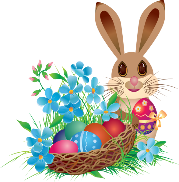 Good Friday 
No School for Students18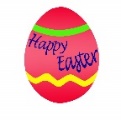 Easter Monday
No School for Students19	Day 420                            Day 521	Day 1

Pizza Day
22	Earth Day
PD DAY no School25	Day 226	Day 3

JR Boys & Girls Basketball27	                           Day 4

INT Girls Basketball28	  Day 5Personalized Catering29	Day 1Hat Day
Grade 6&7 Warplane Heritage Museum